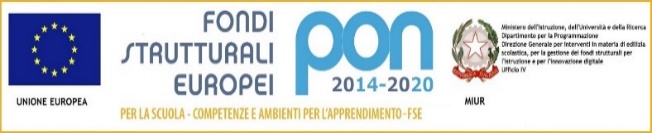 ISTITUTO COMPRENSIVO“ G. MARCONI”SCUOLA DELL’INFANZIA – PRIMARIA – SECONDARIA DI PRIMO GRADOdei Comuni di Campiglia M.ma e Suvereto Via della Fiera 6/n57021 - VENTURINA TermeTel. 0565/851467  Fax 0565/857764 e-mail:  liic81000c@istruzione.it; liic81000c@pec.istruzione.it ; www.istituto-marconi.edu.itScheda di presentazione dei progetti A.S. 2022-2023Risorse e costi                                                                               Il Responsabile del progetto……………………………………………………………………………………PlessoDenominazione del progettoDocente responsabile del progettoDocenti coinvolti nel progettoAltro personale coinvolto(es. ATA, esperto esterno…)Abstract del progetto(minimo 1000 caratteri spazi inclusi)Destinatari(indicare il numero di classi/sezioni coinvolte e/o i singoli destinatari)Identificazione del bisognorilevatoModalità di identificazione del bisognoDescrizione dettagliata degli obiettiviMetodologie(Azioni, strumenti, condizioni di fattibilità)Durata del progettoInizioDurata del progettoConclusioneModalità di verifica dei risultatiForme di documentazione previste(ES. del progetto in sé / dei risultati ottenuti…)Prodotto finaleProdotto finaleCosti personale Personale( Nominativi )n° ore docenzan.°orenon docenzaCosti personale  Docente:Costi personale  Docente:Costi personale  Docente:Costi personale Esperto esterno:Costi personale  Ata:(specificare tipologia )Strutture(indicare il fabbisogno di locali / attrezzature della scuola per realizzare il progetto)Materiali/ sussidi da acquistareMaterialeCosto (se noto)Costo (se noto)Materiali/ sussidi da acquistareMateriali/ sussidi da acquistareMateriali/ sussidi da acquistareMateriali/ sussidi da acquistareMateriali/ sussidi da acquistareMateriali/ sussidi da acquistare